Załącznik nr 6 do umowy o powierzenie grantu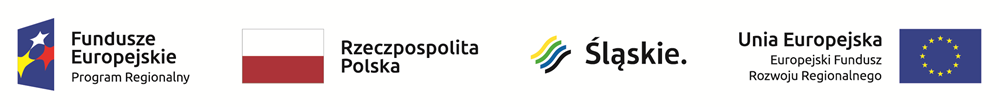 OŚWIADCZENIE O ILOŚCI WYPRODUKOWANEJ ENERGII ELEKTRYCZNEJDane Grantobiorcy:Imię i nazwisko:….......................……………………………………………..………………………………..PESEL:……………………………………………..………………………………….........................Numer umowy o powierzenie grantu:……………………………………………..........................................................................Data zawarcia umowy o powierzenie grantu:……………………………………………..........................................................................Lokalizacja wykonanego zadania - adres:…………………………………………………………………………………………………..…………………………………………………………………………………………………..Moc zamontowanej mikroinstalacji fotowoltaicznej w ramach umowy o powierzenie grantu …………………………….................................. kWpIlość energii elektrycznej wyprodukowanej przez instalację OZE w poprzedzającym roku kalendarzowym:……………………………...............................................................................................Ilość energii elektrycznej zużytej w poprzedzającym roku kalendarzowym:……………………………...................................................................................................................................................                                .....................................................data, miejscowość                                                       podpis Grantobiorcy